Как сформировать у ребенка хорошую самооценку и уверенность в себеДоверие к ребенкуУважительное отношениеВ случаи неудачи необходимо поддержать и вселить уверенность в том, что все получитсяРодители должны демонстрировать ребенку позитивное отношение и уверенность в возможности преодоления трудностей Не обманывайте своего ребенка, если дали обещание-выполните егоНе сравнивайте своего ребенка с другими детьмиЧто бы выработать чувство ответственности, необходимо чтобы у ребенка были свои обязанности (домашние задания, уроки и т.д.)Помощь необходимо оказывать тогда, когда ребенок ее проситХвалите ребенка не только за достижения, но и за усилия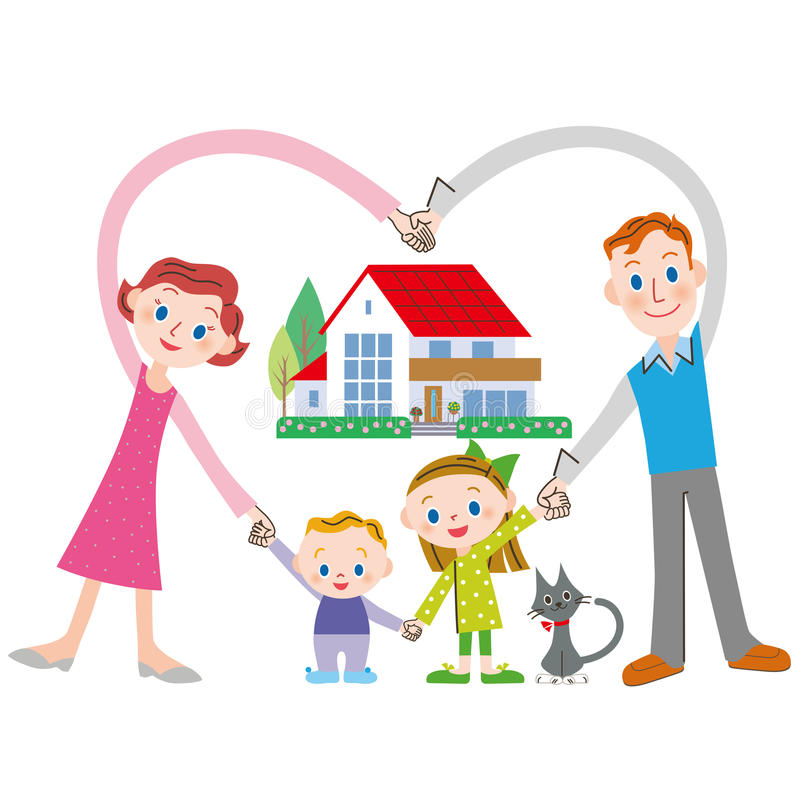 